Class Syllabus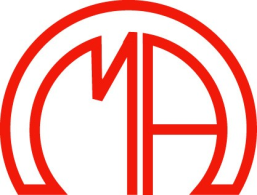 9th Grade United States History 1865-1945Instructor:   Mr. ElbelE-mail: eelbel@moonarea.netPhone:  x2248Course DescriptionUS HISTORY 1865 TO 1945								Course 1500Gr. 9									1 CreditThis course is an in-depth look at US History from the Reconstruction Era through the close of World War II.  The focus is on the political, social and economic development of the , including 's role. There is heavy emphasis on accurately completing homework, note taking and organizational skills. The course requires a novel and a research paper.Required SuppliesText: The American Vision (to remain in classroom unless checked out). CD and online text option is available. Online Text :  http://glencoe.mcgraw-hill.com/sites/0078745217/Student Code: CCB3D90E84Class webpage. http://elbel9thgradehistory.weebly.com/ - Please add this to your favorites on your computer for easy access. The class webpage contains notes, assignments and study guides for all the chapters in the course. Please familiarize yourself with the webpage, we will be using it extensively in class. Notebooks: Students will be responsible for maintaining a course notebook which will be used for classroom notes and daily warm-up‘s in class. Notebooks are required to be with students every day in class and will be collected and graded at the end of every month. Pencil and assignmentsClassroom RulesRemain in assigned seat at all timesAlways raise hand when speakingCell phones and music players and headphones are prohibited and will be immediately confiscatedFood and drink is not permitted in the classroomComputers should not be turned on unless instructed to do so.Work on completing all assigned tasksTreat others with respect (safe classroom environment will be strictly enforced)Abusive language will not be permittedSubordination will not be toleratedClassroom ConsequencesWarningLoss of daily participation pts.DetentionRemoval from classroomCall homeClassroom ProceduresStudents are to enter room quietly and check worksheet basket for any materials they will need in class.Take seat and open their text books to the page number on the board.Begin to work on the daily journal question in their notebooks. All assignments will be handed in, on the basket on top of the book shelf or collected.If students are done with work they need to be working on their notebooks or required readings.Text books and other materials need to be put away for students to earn their exit slips.Grading GuidelinesNotebook – 20%Includes daily journal entries, exit slips, charts and other daily note taking activitiesHomework – 10%Includes all assigned out of class activities, needs to be turned in the homework basket on the book shelf at the start of class.Class work – 30%Includes Individual and partner or cooperative learning group assignments.Tests/Quizzes – 30%Module and unit assessments, quizzes and class projects or papers. Note if students are not working on an assigned task it can be collected as a quiz. Class Participation 10%Includes active participation in class and also lack of disruptions and disciplinary demerits.Grading ScaleA    100-90%B.   89-80%C.   79-70%D    69-60%F  59% and BelowHomework PolicyHomework is a valuable tool to increase student’s opportunities to learn and work individually. Homework is to be turned in at the start of class. It is to be placed in the basket on the book shelf with the proper class label.Homework turned in after the daily journal question will only receive 1/2 credit.Late homework and assignments will only be accepted up to five days late and only are worth half credit. After the five day period the assignment becomes and automatic zero in the grade book.Homework assignments will be graded as followsFull Credit – Students will receive a “check +” worth 10 pointsPartial Credit – Students will receive a “check” worth 7 points*Note Syllabus is subject to change at any timeClassroom ContractI __________________________________ (print student name)I__________________________________(Parent/guardian print name) have read the 2014-2015 United States History class syllabuses in its entirety. I am clear of the classroom expectations and procedures required of this course. I also fully understand the classroom rules and the consequences of not obeying them. Mr. Elbel is always more than happy to help with student tutoring as long as students make prior arrangements to do so. If you have any questions please feel free to contact Mr. Elbel via email at eelbel@moonarea.net or phone at extension x2248.   Class webpage. http://elbel9thgradehistory.weebly.com/ - Please add this to your favorites on your computer for easy access. The class webpage contains notes, assignments and study guides for all the chapters in the course. Please familiarize yourself with the webpage we will be using it extensively in class. Student signature X__________________________________________________Parent/Guardian signature X_______________________________________________